PIAL de ____________________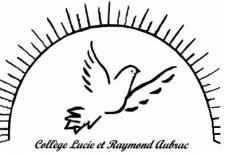 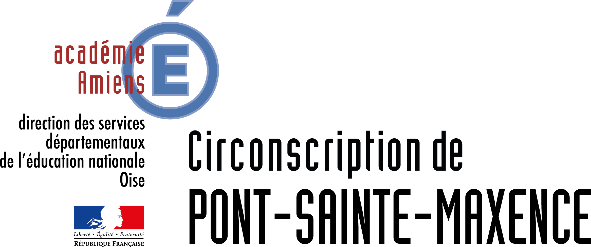 Année scolaire 2020 /2021Emploi du temps des AESHNOM PRENOM : ________________________________________Ecoles d’affectation : ____________________________________Elèves accompagnés :____________________________________Signature de la directrice ou du directeur :Signature de l’intéressé(e) :Signature de l’IEN de Pont-Ste-Maxence, Madame PALFRAYHORAIRESLUNDIMARDIJEUDIVENDREDIMatinAprès-midi